Pursuant to Article 80(2) of the Act of 20 July 2018 Law on Higher Education and Science (Journal of Laws of 2020, item 85 as amended) and the Ordinance No. 29/2020 of the Rector of Lodz University of Technology of 26 May 2020 on the rules of admission of non-Polish nationals (foreigners) not listed in Article 324(2) of the Act of 20 July 2018- Law on Higher Education and Science to full-time and part-time studies of first and second cycles at Lodz University of Technology, I order the following:§ 1I set the amount of semester fees for the education of foreign students not listed in Article 324(2) of the Act of 20 July 2018 Law on Higher Education and Science, undertaking first-cycle and second-cycle degree programmes on the fee basis in the academic year 2020/2021 at individual faculties of Lodz University of Technology in accordance with Appendix 1 to this Announcement.§ 2This Announcement shall enter into force on 29 May 2020 and shall apply from the academic year 2020/2021.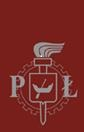  ANNOUNCEMENTof the Vice Rector for Education at TULof 29 May 2020 on fees for educational services provided by Lodz University of Technology for full-time and part-time studies of the first and second cycle in the academic year 2020/2021 charged to non-Polish nationals (foreigners) not listed in Article 324(2) of the Act of 20 July 2018– Law on Higher Education and Science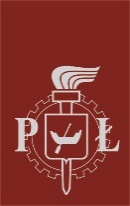 SEMESTER TUITION FEES FOR FOREIGN STUDENTS TAKING UP STUDIES AT FIRST AND SECOND CYCLES ON A FEE -BASIS  IN THE ACADEMIC YEAR 2020/2021FacultyFacultyTuition fee  Tuition fee  Tuition fee Tuition fee FacultyFacultyFirst cycleFirst cycleSecond cycleSecond cycleFacultyFacultyPolishEnglishPolishEnglishW-1Mechanical Engineering3900 PLN8000 PLN3900 PLN8000 PLNW-2Electrical, Electronic, Computer and Control Engineering4500 PLN4500 PLN4500 PLN4500 PLNW-3Chemistry3500 PLN-4500 PLN-W-4Material Technologies and Textile Design4500 PLN6700 PLN4500 PLN6700 PLNW-5Biotechnology and Food Sciences5400 PLN-6100 PLN-W-6Civil Engineering, Architecture and Environmental Engineering4000 PLN8000 PLN4000 PLN8000 PLNW-7Technical Physics, Information Technology and Applied Mathematics2500 PLN (Technical Physics)3500 PLN (Applied Mathematics)4000 PLN (Applied computer Science)-4000 PLN-W-8Management and Production Engineering2500 PLN(4000 PLN – Logistics)-2500 PLN-W-9Process and Environmental Engineering2900 PLN-3100 PLN3400 PLNIFEInternational Faculty of Engineering-8000 PLN-8000 PLN